Инструкция для регистрации на сайте https://trovo.live1. Смена языка с английского на русский в ТровоПри первом входе на страницу сайта, сайт автоматически будет отображаться на английском языке. Для смены языка необходимо нажать иконку планеты сверху справа и выбрать русский язык.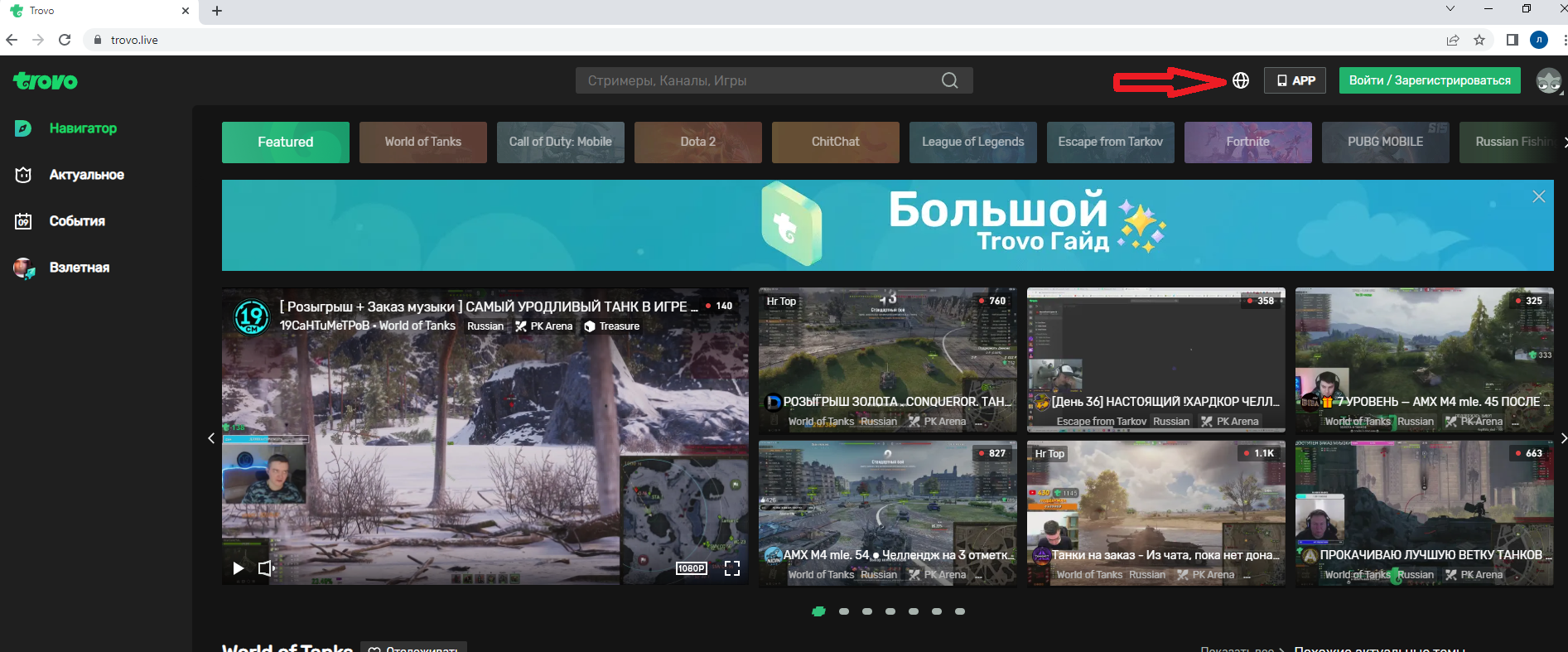 2. Регистрация на ТровоЧтобы создать аккаунт с компьютера на сайте после смены языка нужно нажать кнопку «Войти/Зарегистрироваться» в верхнем левом углу экрана, а в открывшемся окне переключиться на вкладку «Зарегистрироваться». Далее нужно заполнить все поля формы регистрации и нажать большую зеленую кнопку «Зарегистрироваться». Далее на электронную почту придет код с 5 цифрами, которые необходимо вбить на сайте.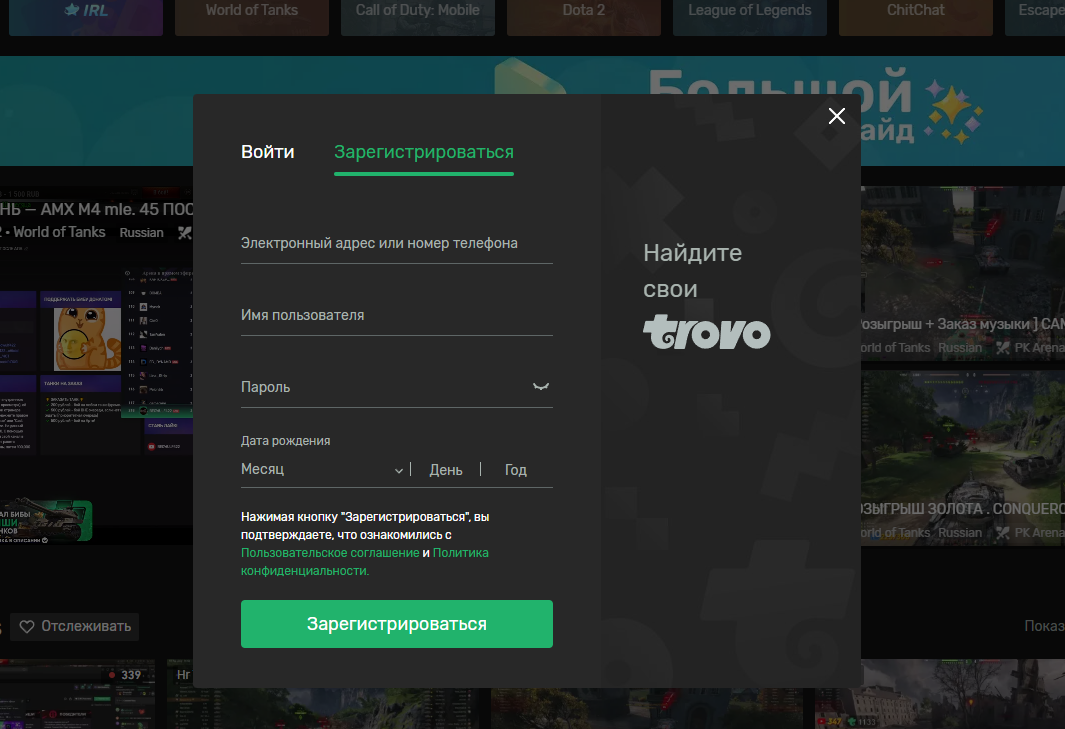 3. Как правильно заполнить поля регистрации на Трово?Все поля формы регистрации обязательны для заполнения. К некоторым из них есть специальные требования по количеству символов и тому, какие символы необходимо использовать для успешной регистрации.Электронный адрес или телефонЗдесь лучше использовать адрес электронной почты, так как могут быть проблемы с отправкой SMS на телефон. Адрес нужно указывать реальный, так как на него будут приходить письма от площадки Трово.Имя пользователяИмя пользователя должно быть написано латинскими буквами, также можно использовать цифры, дефисы и символы подчеркивания. Разрешенная длина имени пользователя от 4 до 25 символов.ПарольДля безопасности лучше использовать латинские буквы, цифры и специальные символы. Пароль должен быть не короче 8 символов в длину.